Практичне заняттяЗ курсу «Організація і технологія комерційної діяльності»Тема: «Особливості комерційної діяльності в роздрібній торгівлі»Ціна продажу (роздрібна ціна) являє собою категорію, у якій переплітаються певні суспільні відносини. Важлива особливість роздрібних цін полягає у тому, що вони поєднують економічні відносини (інтереси) як сфери виробництва, так і сфери обігу. У зв’язку з цим рівень і динаміка роздрібних цін визначається чинниками, що діють у сфері виробництва (обсягом і асортиментом випуску продукції, собівартістю виробництва тощо), і чинниками, що діють у сфері споживання: рівнем доходів населення та їх своєчасною виплатою, дією регуляторної політики держави щодо роздрібних цін і оплатою праці, продажем товарів і наданням послуг за пільговими цінами (тарифами) деяким групам населення, удосконаленням пенсійного забезпечення, змінами у соціальному і віковому складі населення тощо. Отже, слід відзначити соціальну спрямованість роздрібної ціни. Сучасну роздрібну ціну суб’єкт господарювання може визначити за формулою: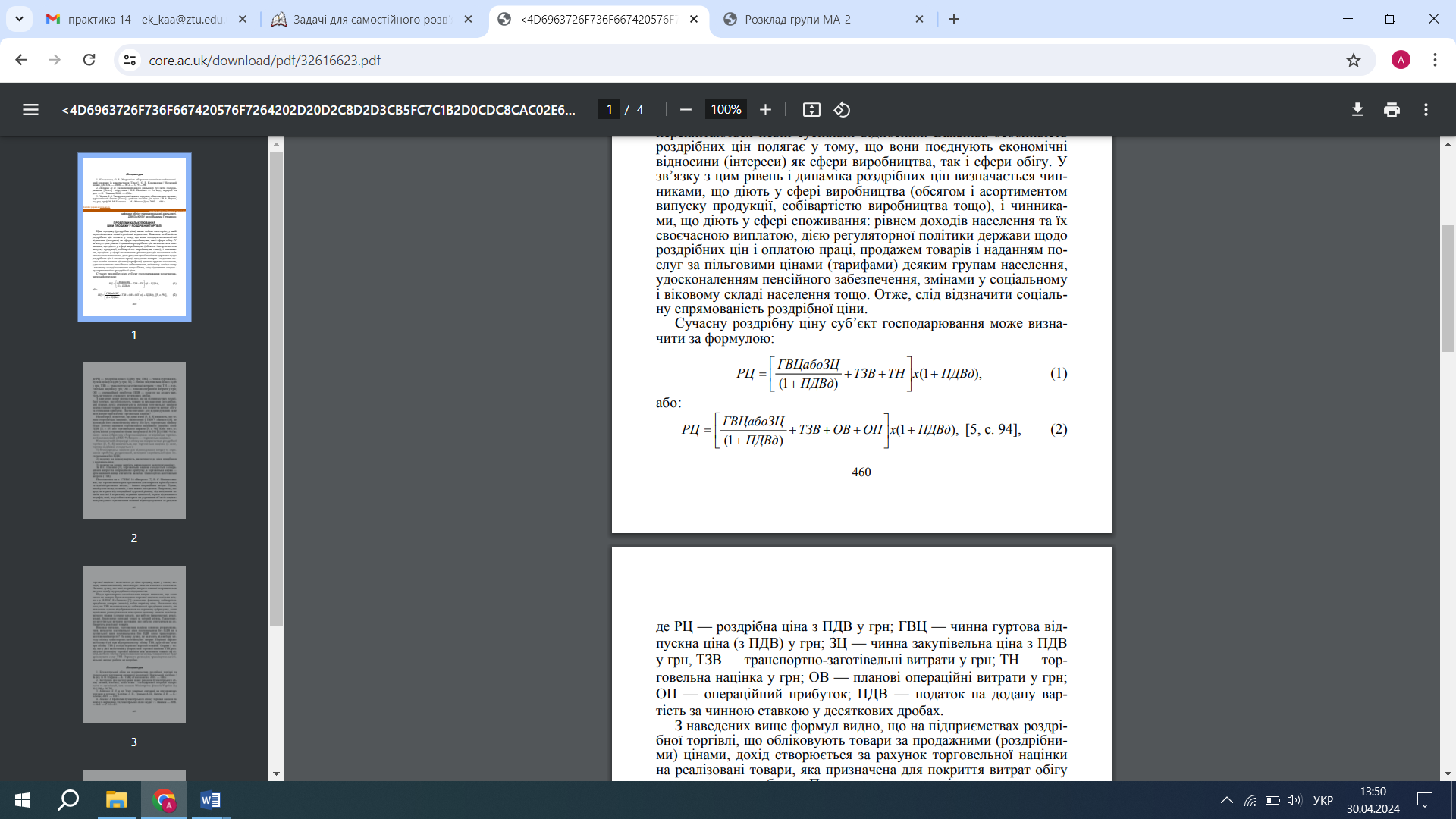 де РЦ — роздрібна ціна з ПДВ у грн; ГВЦ — чинна гуртова відпускна ціна (з ПДВ) у грн; ЗЦ — чинна закупівельна ціна з ПДВ у грн, ТЗВ — транспортно-заготівельні витрати у грн; ТН — торговельна націнка у грн; ОВ — планові операційні витрати у грн; ОП — операційний прибуток; ПДВ — податок на додану вартість за чинною ставкою у десяткових дробах.Торговельна націнка (а саме, торгова надбавка) складається з: 1) безпосередньо націнки для відшкодування витрат та отримання прибутку, розрахованої, виходячи з купівельної ціни постачальника без ПДВ; 2) податку на додану вартість, включеного до ціни придбання у постачальника; 3) податку на додану вартість, нарахованого на торгову націнку.Задача 1. Розрахуйте роздрібну ціну продукції виходячи з таких даних:• собівартість — 50 грн;• рентабельність — 25 % до собівартості;• націнка посередницької організації — 10 грн;• ПДВ — 20 %;• торгова націнка — 15 грн.Задача 2. Відомі такі вихідні дані:• повна собівартість виробу — 90 грн;• націнка посередницької організації — 20 грн;• податок на додану вартість в роздрібній ціні — 40 грн;• торговельна надбавка — 15 % роздрібної ціни;• роздрібна ціна виробу — 200 грн.Визначте: а) оптову ціну підприємства; б) прибуток підприємства в розрахунку на один виріб.Задача 3. Роздрібна ціна телевізора 3200 грн. Товар постачається від виробника безпосередньо в магазин. Торгова надбавка 25 % до вільнoї відпускної ціни. Прибуток підприємства — виробника становить 30 % від собівартості.Визначити собівартість і прибуток підприємства-виробника, а також питому вагу кожного елементу в роздрібній ціні товару.Задача 4. Визначити:1) роздрібну ціну товару за умови, що він постачається до роздрібної мережі через двох посередників (торгово-посередницькі організації);2) прибуток промислового підприємства від реалізації товару за вільними відпускними цінами.Відомі такі дані (в розрахунку на одиницю продукції):• виробнича собівартість продукції — 10 грн;• адміністративні витрати — 1,2 грн;• витрати на збут — 7,4 грн;• інші витрати — 5,4 грн;• ПДВ 20%;• постачальницько збутова націнка — 25 %;• торгова націнка — 30 % до ціни закупівлі.